King Fahd University of Petroleum and MineralsInformation and Computer Science DepartmentICS 103: Computer Programming in CFall Semester 2009-2010       (Term-091)Major Exam-IITime:120 minutes                                							Monday, December 28, 2009PLEASE CIRCLE YOUR SECTION BELOW: Notes.   	1. Make sure you have EIGHT pages including the cover page.              	2. Closed book and notes     	3. Write clearly, briefly and precisely     	4. Cheating will result in ZERO grade                                                           Good LuckQuestion 1: (42 points)Question 2: (16 points )Write a C program to open an input file named myinput.txt and count the number of vowel characters (i.e. ‘a’, ‘e’, ‘i', ‘o’, ‘u’, 'A', 'E', 'I', 'O' and 'U') both lower and upper cases, the number of digit characters (i.e. ‘0’ to ‘9’), the number of consonants (i.e. non-vowel letters like ‘b’, 'c', 'd', 'f'...’z’ and ‘B’, 'C', 'D', 'F',…,’Z’).  The results must be printed in an output file named myoutput.txt. Your program should handle file not found error. Minimize the number of statements used in your program.Note: Assume that the input file myinput.txt contains only digits and letters (no other characters).Below are samples of input and output files.myinput.txt    file                                             myoutput.txt   file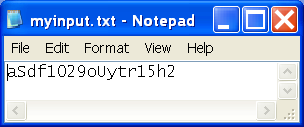 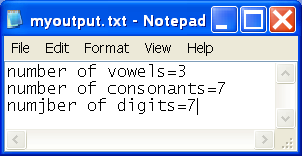 #include <stdio.h>#include <stdio.h>int main(void){FILE *infile, *outfile;  char c;  int consonants=0, digits=0, vowels=0, status;  infile = fopen("myinput.txt","r");  outfile = fopen("myoutput.txt","w");  if (infile == NULL){     printf("Cannot open myinput.txt for reading \n");     exit(1);}status = fscanf(infile,"%c",&c);  while ( status != EOF ) {  if (c>='0' && c<='9')     digits++;else if ( c == 'a' || c=='A' || c=='e' || c=='E' || c == 'i' ||c =='I'|| c == 'o' || c == 'O' || c == 'U' || c == 'u')  vowels++;  else if(c >= 'a' && c <= 'z' || c >= 'A' && c <= 'Z')  consonants++;  status = fscanf(infile,"%c",&c);  }fprintf(outfile,"Number of vowel characters = %d \n",vowels);fprintf(outfile,"Number of numeric characters = %d \n",digits);fprintf(outfile,"Number of consonants = %d \n",consonants);fclose(infile);  fclose(outfile);return 0;}Question 3: (10 pts )Write a function countodd that receives 2 input arguments n1 and n2 of type int.  n1 and n2 represent the end values of the interval [n1,n2] (n1 and n2 are included in the interval).  The function will return how many odd values are inside the interval. It does not print anything.  Note: Write the function definition only.  No main function.int countodd (int n1 , int n2) {int i,count=0;for( i=n1 ; i<= n2; i++) {    if(i%2 != 0)       count++; }return count;}Question 4:  (15 points )Write a function, dist_slope, that takes the coordinates of two points [(x1, y1) and (x2, y2)] as input arguments and returns the distance between the two points and the slope of the line connecting the two points using output arguments (pointers).  Complete the following main function so that the function dist_slope  is called and the results are printed as shown below.Note: You are not allowed to use printf inside the function dist_slope 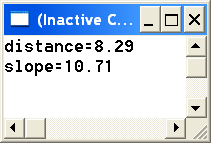 #include <stdio.h>#include <math.h>void dist_slope(double x1, double y1, double x2, double y2, double *dist, double *slope);int main() {double x1=2.34,y1=7.89,x2=3.11,y2=16.14,dist,slope;dist_slope(x1,y1,x2,y2,&dist,&slope);printf("distance=%.2f\n",dist);printf("slope=%.2f\n",slope);return 0;}//function definition after this line void dist_slope(double x1, double y1, double x2, double y2, double *dist, double *slope){*slope=(y2-y1)/(x2-x1);*dist=sqrt(pow(x2-x1,2)+pow(y2-y1,2));}Question 5: (17 points)Write a C program that declares one integer array for storing student ids called id_array and a double array for storing student scores called scores_array. Your program starts by asking the user to enter the number of students and then reads the student ids and their scores and stores them in the corresponding arrays. The program then computes and displays the average, the highest mark along with the student id that scored the highest, and the lowest mark along with the student id that scored the lowest. The program then displays the ids of students who are above average. The results should be displayed correct to two decimal places. Assume that the maximum expected number of students is 100. The maximum number of students should be defined as a constant.A sample run of your program must look like this:Enter the number of students: 5Enter the student ids and their scores:200963670 93200992650 97200914730 90.5200945730 76.5200894600 80Average = 87.40Highest is 200992650 with a score of 97.00Lowest is 200945730 with a score of 76.50Students above average are:200963670200992650200914730#include <stdio.h>#include <stdlib.h>#define SIZE 100							// 0.5 markint main(void){         int id_array[SIZE];					// 0.5 mark      int n, i, max=0, min=0;					// 0.5 mark      double scores_array[SIZE];				// 0.5 mark      double sum=0, avg;						// 0.5 mark      printf("Enter the number of students: ");	// 0.5 mark      scanf("%d", &n);						// 0.5 mark      printf("Enter the student ids and their scores:\n");	//0.5 mark      for (i=0; i<n; i++){					// 1 mark           scanf("%d%lf", &id_array[i], &scores_array[i]);	// 1.5 marks           sum += scores_array[i];				// 1 mark           if (scores_array[i] > scores_array[max]) max = i; //1.5 marks           else if (scores_array[i] < scores_array[min]) min = i;//1.5 m      }           avg = sum / n;						// 0.5 mark      printf("Average = %.2f\n", sum/n); 		// 0.5 mark      printf("Highest is %d with a score of %.2f\n", id_array[max], scores_array[max]);							// 1.5 marks      printf("Lowest is %d with a score of %.2f\n", id_array[min], scores_array[min]);							// 1.5 marks printf("Students above average are:\n");	// 0.5 mark      for (i=0; i<n; i++)					// 1 mark        if (scores_array[i] > avg)				// 0.5 mark          printf("%d\n",id_array[i]);			// 0.5 mark      system("pause");      return 0; }Name:ID#:Section0102030405060708TimeUT-9-10UT 8-9UT 10-11UT 11-12UT 1:2SM 9-10SM 7-8UT 7-8Question #Maximum MarksObtained Marks1: P1,P2,P38+7+61: P4,P5,P66+9+6216310415517Total100P1:   8 pointsGiven an array list x[size]={2, 8, 1, 4, 3, 5} with size 6. Write a C program to display smallest and largest number from an array list.#define size 6int main(){   int i,max, min;   int x[size]={2, 8, 1, 4, 3, 5};  max=x[0];  min=x[0];  for(i=0;i<size;i++)  {        if(max <= x[i])           max = x[i];      else if (min > x[i])         min = x[i];   }   printf("Max number: %d\n",max);  printf("Min number: %d\n",min);}#define size 6int main(){   int i,max, min;   int x[size]={2, 8, 1, 4, 3, 5};  max=x[0];  min=x[0];  for(i=0;i<size;i++)  {        if(max <= x[i])           max = x[i];      else if (min > x[i])         min = x[i];   }   printf("Max number: %d\n",max);  printf("Min number: %d\n",min);}#include <stdio.h> // P2:       7 points#include<stdlib.h>int main(void){  int i, j, x=1;  for(i=1; i<5; ++i)     for(j=1; j<i; ++j)     {       x += (i+j-1);       printf("%d\n", x);     }     printf("\nx=%d", x );     system("pause");      return 0; }#include <stdio.h> // P2:       7 points#include<stdlib.h>int main(void){  int i, j, x=1;  for(i=1; i<5; ++i)     for(j=1; j<i; ++j)     {       x += (i+j-1);       printf("%d\n", x);     }     printf("\nx=%d", x );     system("pause");      return 0; }3610141925x=253610141925x=25#include <stdio.h> // P3:		6 points                   void fun1(int n);void fun2(int n);int main(void){            fun2(3);         return 0; } void fun1(int n){   for (int i=n; i>0; i--)       printf("%d",i);   printf("\n");}void fun2(int n){  if (n==0) return;  else {       fun1(n);       fun2(n-1);       fun1(n);  }       }321211121321#include <stdio.h> // P4       6 points int main (){  int x = 5, y = 15, z;  int *p1, *p2;  p1 = &x;   p2 = &y;  *p1 = 10;           *p2 = *p1;  z = x + y;  p1 = p2;            *p1 = 30;            printf("x = %d, y = %d, z = %d \n", x, y,z);  return 0;}x = 10, y = 30, z = 20#include <stdio.h> // P5:       9 points#define SIZE 6void last(int *x, int y, int n);int main() {  int a[SIZE],i;  a[0]=2;a[2]=5;a[4]=8;  for(i=1;i< SIZE;i=i+2)    last(&a[i], a[i-1], i);  for(i=4;i>=0;i=i-2)    last(&a[i], a[i+1], i);  for(i=0;i<SIZE;i++)    printf("%d\n",a[i]);  return 0;}void last (int *x, int y, int n) {  if( n%2 == 0)    *x = y+n;  else    *x = y - n;}114273#include<stdio.h>  // P6       6 pointsvoid check(int *a,int *b, int i){  if(i%3==0)    *a=*b+1;  else if (i%2 == 0)    *a=*b-1;  else    *a = *b; }int main(void){	int i,x[4]={2,3,7,8};	int y[4];	for (i = 0 ;i<4;i++ )		check(&y[i],&x[3 - i],i);	for (i = 0 ;i<4;i++ )	  printf("%d\n",y[i]);	return 0;}9723
